ΘΕΜΑ 2Στο παρακάτω σχήμα οι γωνίες  ,  είναι ορθές και επιπλέον ΑΔ=ΒΓ και ΑΓ=ΒΕ. Να αποδείξετε ότι:α) Τα τρίγωνα ΑΓΔ και ΒΓΕ είναι ίσα.	              (Μονάδες 13)β) Αν η γωνία , τότε το τρίγωνο ΔΓΕ είναι ορθογώνιο και ισοσκελές.	             (Μονάδες 12)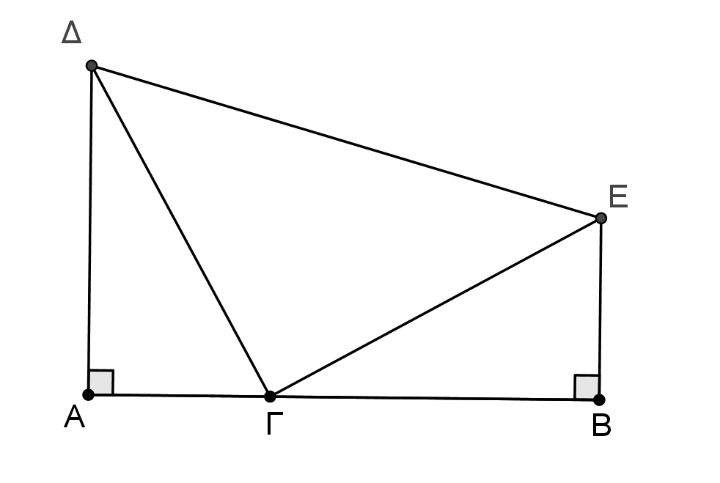 